Curriculum VitaeCurriculum Vitae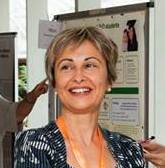 Personal informationPersonal informationFirst name(s) / Surname(s) First name(s) / Surname(s) Sabrina MorettiSabrina MorettiSabrina MorettiAddress(es)Address(es)Via Saffi, 15Dipartimento di Scienze della Comunicazione e studi umanistici.Urbino (PU)ItalyVia Saffi, 15Dipartimento di Scienze della Comunicazione e studi umanistici.Urbino (PU)ItalyVia Saffi, 15Dipartimento di Scienze della Comunicazione e studi umanistici.Urbino (PU)ItalyTelefono(s)Telefono(s)+39 0722 305757:Fax(es)Fax(es)+39 0722 305761+39 0722 305761+39 0722 305761E-mailE-mailsabrina.moretti@uniurb.itsabrina.moretti@uniurb.itsabrina.moretti@uniurb.itNazionalitàNazionalitàItalianaItalianaItalianaData di nascitaData di nascita12/06/196412/06/196412/06/1964GenereGenereFFFPrincipali esperienzePrincipali esperienzeDataDataDa marzo 2002.Da marzo 2002.Da marzo 2002.Occupazione o posizione Occupazione o posizione  Professore associato di Sociologia generale Professore associato di Sociologia generale Professore associato di Sociologia generaleAttività principali e responsabilitàAttività principali e responsabilitàDocente di Metodologia e tecniche della Ricerca sociale e Analisi delle reti sociali.Analisi e simulazione delle reti sociali nel campo degli studi organizzativi, in particolare per le imprese biotech e spin-off universitari. Ricerca sui problemi epistemologici e metodologici delle applicazioni della social network analysis e della simulazione nelle scienze sociali. Social studies of sciences nel campo delle biotecnologie.Docente di Metodologia e tecniche della Ricerca sociale e Analisi delle reti sociali.Analisi e simulazione delle reti sociali nel campo degli studi organizzativi, in particolare per le imprese biotech e spin-off universitari. Ricerca sui problemi epistemologici e metodologici delle applicazioni della social network analysis e della simulazione nelle scienze sociali. Social studies of sciences nel campo delle biotecnologie.Docente di Metodologia e tecniche della Ricerca sociale e Analisi delle reti sociali.Analisi e simulazione delle reti sociali nel campo degli studi organizzativi, in particolare per le imprese biotech e spin-off universitari. Ricerca sui problemi epistemologici e metodologici delle applicazioni della social network analysis e della simulazione nelle scienze sociali. Social studies of sciences nel campo delle biotecnologie.EnteEnteUniversità di UrbinoUniversità di UrbinoUniversità di UrbinoTipo di business o settoreTipo di business o settoreFacoltà di Sociology Facoltà di Sociology Facoltà di Sociology DataDataMaggio ‘96-febbraio ‘02Maggio ‘96-febbraio ‘02Maggio ‘96-febbraio ‘02Occupazione o posizioneOccupazione o posizione  Ricercatore  Ricercatore  RicercatoreAttività principali e responsabilitàAttività principali e responsabilitàLavoro di ricerca che riguarda principalmente lo studio di problemi epistemologici e metodologici dell'indagine sociologica, soprattutto in relazione all'introduzione delle tecnologie informatiche. In particolare, il lavoro si è concentrato sull'analisi delle potenzialità fornite dall'elaborazione elettronica nella ricerca qualitativa e sullo sviluppo di nuove forme di esplorazione dei questionari.Inoltre, si è occupata dell'impiego della simulazione al computer di processi sociali e delle nuove problematiche metodologiche che essa implica.Teaching “Methodology and Techniques of Social Research” and “Artificial Intelligence and Computer Simulation in Social Sciences” in the faculties of Sociology and Communication Sciences.Lavoro di ricerca che riguarda principalmente lo studio di problemi epistemologici e metodologici dell'indagine sociologica, soprattutto in relazione all'introduzione delle tecnologie informatiche. In particolare, il lavoro si è concentrato sull'analisi delle potenzialità fornite dall'elaborazione elettronica nella ricerca qualitativa e sullo sviluppo di nuove forme di esplorazione dei questionari.Inoltre, si è occupata dell'impiego della simulazione al computer di processi sociali e delle nuove problematiche metodologiche che essa implica.Teaching “Methodology and Techniques of Social Research” and “Artificial Intelligence and Computer Simulation in Social Sciences” in the faculties of Sociology and Communication Sciences.Lavoro di ricerca che riguarda principalmente lo studio di problemi epistemologici e metodologici dell'indagine sociologica, soprattutto in relazione all'introduzione delle tecnologie informatiche. In particolare, il lavoro si è concentrato sull'analisi delle potenzialità fornite dall'elaborazione elettronica nella ricerca qualitativa e sullo sviluppo di nuove forme di esplorazione dei questionari.Inoltre, si è occupata dell'impiego della simulazione al computer di processi sociali e delle nuove problematiche metodologiche che essa implica.Teaching “Methodology and Techniques of Social Research” and “Artificial Intelligence and Computer Simulation in Social Sciences” in the faculties of Sociology and Communication Sciences.EnterEnterUniversità di UrbinoUniversità di UrbinoUniversità di UrbinoTipo di business o settoreTipo di business o settoreFacoltà di Sociology Facoltà di Sociology Facoltà di Sociology DataDataJune ’90 - August ‘94 June ’90 - August ‘94 June ’90 - August ‘94 Occupazione o posizioneOccupazione o posizioneRicercatoreRicercatoreRicercatoreAttività principali e responsabilitàAttività principali e responsabilitàGestione di progetti per la definizione di sistemi esperti nel campo della diagnostica industriale e dell’auto apprendimentoGestione di progetti per la definizione di sistemi esperti nel campo della diagnostica industriale e dell’auto apprendimentoGestione di progetti per la definizione di sistemi esperti nel campo della diagnostica industriale e dell’auto apprendimentoEnteEnteSogesta s.p.s ENI GroupSogesta s.p.s ENI GroupSogesta s.p.s ENI GroupTipo di business o settoreTipo di business o settoreEnergyEnergyEnergyEducationEducation. . . DataData14 luglio 198914 luglio 198914 luglio 1989Laurea in Scienze dell’informazione, Università di PisaLaurea in Scienze dell’informazione, Università di PisaLaurea in Scienze dell’informazione, Università di PisaIncarichiIncarichiData Tipo di incaricoDataData Tipo di incaricoDataDal 2016Direttore del master in Communication Strategy, Università di UrbinoDal 2001Dal 2016Direttore del master in Communication Strategy, Università di UrbinoDal 2001Dal 2016Direttore del master in Communication Strategy, Università di UrbinoDal 2001Tipo di incaricoTipo di incaricoMembro del board scientifico del CIMESS (Centro Interuniversitario del centro di Metodologia delle scienze sociali)Membro del board scientifico del CIMESS (Centro Interuniversitario del centro di Metodologia delle scienze sociali)Membro del board scientifico del CIMESS (Centro Interuniversitario del centro di Metodologia delle scienze sociali)DataData2010-20122010-20122010-2012Tipo di incaricoTipo di incaricoCoordinatore della sezione of Metodologia della Ricerca sociale nel Dipartimento di Scienze della Comunicazione. Coordinatore della sezione of Metodologia della Ricerca sociale nel Dipartimento di Scienze della Comunicazione. Coordinatore della sezione of Metodologia della Ricerca sociale nel Dipartimento di Scienze della Comunicazione. DataData2010-2011 2010-2011 2010-2011 Tipo di incaricoTipo di incaricoMembro del comitato scientifico del Master di primo livello “BrandCommunication e Pratiche di NetworkingMembro del comitato scientifico del Master di primo livello “BrandCommunication e Pratiche di NetworkingMembro del comitato scientifico del Master di primo livello “BrandCommunication e Pratiche di NetworkingDataData2001 -20092001 -20092001 -2009Tipo di incaricoTipo di incaricoMembro of del collegio docenti del dottorato in Metodologia delle scienze sociali, Università di FirenzeMembro of del collegio docenti del dottorato in Metodologia delle scienze sociali, Università di FirenzeMembro of del collegio docenti del dottorato in Metodologia delle scienze sociali, Università di FirenzePrincipali pubblicazioni scientifichePrincipali pubblicazioni scientificheVolumiVolumiMoretti S. (2005). Modelli e conoscenza scientifica. Problemi di formalizzazione nella ricerca sociologica. Guerini Scientifica, MILANO.Moretti S. (2005). Modelli e conoscenza scientifica. Problemi di formalizzazione nella ricerca sociologica. Guerini Scientifica, MILANO.Moretti S. (2005). Modelli e conoscenza scientifica. Problemi di formalizzazione nella ricerca sociologica. Guerini Scientifica, MILANO.Moretti S. (1999), Processi sociali virtuali. Simulazione e ricerca sociale, Franco Angeli, Milano.Moretti S. (1999), Processi sociali virtuali. Simulazione e ricerca sociale, Franco Angeli, Milano.Moretti S. (1999), Processi sociali virtuali. Simulazione e ricerca sociale, Franco Angeli, Milano.Moretti S. (1995), Ricerca sociale e tecnologie innovative, Quattroventi, Urbino.Moretti S. (1995), Ricerca sociale e tecnologie innovative, Quattroventi, Urbino.Moretti S. (1995), Ricerca sociale e tecnologie innovative, Quattroventi, Urbino.Saggi su riviste scientificheSaggi su riviste scientificheMoretti, S. (2017). The use of metaphors and analogical representations in social simulation models. pp.161-176. In ISONOMIA - ISSN:2037-4348 vol. 9.Moretti S., (2015) L agire razionale nelle spiegazioni sociologiche: dai  tipi ideali  ai modelli di simulazione , in Pierluigi Graziani, Giorgio Grimaldi, Massimo Sangoi (eds.), Animali razionali. Studi sui confini e sulle possibilità della razionalità umana, Isonomia Epistemologica (forthcoming).Moretti, S. (2017). The use of metaphors and analogical representations in social simulation models. pp.161-176. In ISONOMIA - ISSN:2037-4348 vol. 9.Moretti S., (2015) L agire razionale nelle spiegazioni sociologiche: dai  tipi ideali  ai modelli di simulazione , in Pierluigi Graziani, Giorgio Grimaldi, Massimo Sangoi (eds.), Animali razionali. Studi sui confini e sulle possibilità della razionalità umana, Isonomia Epistemologica (forthcoming).Moretti, S. (2017). The use of metaphors and analogical representations in social simulation models. pp.161-176. In ISONOMIA - ISSN:2037-4348 vol. 9.Moretti S., (2015) L agire razionale nelle spiegazioni sociologiche: dai  tipi ideali  ai modelli di simulazione , in Pierluigi Graziani, Giorgio Grimaldi, Massimo Sangoi (eds.), Animali razionali. Studi sui confini e sulle possibilità della razionalità umana, Isonomia Epistemologica (forthcoming).Moretti S. (2011). In silico experiments in scientific papers on molecual biology, in . Science Studies (ISSN:0786-3012), 23- 42 20 24Moretti S. (2011). In silico experiments in scientific papers on molecual biology, in . Science Studies (ISSN:0786-3012), 23- 42 20 24Moretti S. (2011). In silico experiments in scientific papers on molecual biology, in . Science Studies (ISSN:0786-3012), 23- 42 20 24MORETTI S (2009). Conoscenza tacita e argomentazione retorica nei modelli di simulazione Sociale. Quaderni Di Sociologia (ISSN:0033-4952), 121- 133 13 53.MORETTI S (2009). Conoscenza tacita e argomentazione retorica nei modelli di simulazione Sociale. Quaderni Di Sociologia (ISSN:0033-4952), 121- 133 13 53.MORETTI S (2009). Conoscenza tacita e argomentazione retorica nei modelli di simulazione Sociale. Quaderni Di Sociologia (ISSN:0033-4952), 121- 133 13 53.Moretti S. (2006), "Reti sociali e modelli multi-agente", in Metis, vol. XIII, n. 1, , pp. 155-73Moretti S. (2006), "Reti sociali e modelli multi-agente", in Metis, vol. XIII, n. 1, , pp. 155-73Moretti S. (2006), "Reti sociali e modelli multi-agente", in Metis, vol. XIII, n. 1, , pp. 155-73Moretti S. (2002), "Computer simulation in sociology: what contribution?" in Social Science Computer Review, vol. 20, n. 1, Sage Publications, Thousand Oaks, pp. 43-57.Moretti S. (2002), "Computer simulation in sociology: what contribution?" in Social Science Computer Review, vol. 20, n. 1, Sage Publications, Thousand Oaks, pp. 43-57.Moretti S. (2002), "Computer simulation in sociology: what contribution?" in Social Science Computer Review, vol. 20, n. 1, Sage Publications, Thousand Oaks, pp. 43-57.Moretti S. (2001), "Teorie sociologiche e modelli computazionali. problemi metodologici nella definizione di un sistema di simulazione nelle scienze sociali", in Sociologia e ricerca sociale, XXI, n. 63, Franco Angeli, Milano, pp. 137-149.Moretti S. (2001), "Teorie sociologiche e modelli computazionali. problemi metodologici nella definizione di un sistema di simulazione nelle scienze sociali", in Sociologia e ricerca sociale, XXI, n. 63, Franco Angeli, Milano, pp. 137-149.Moretti S. (2001), "Teorie sociologiche e modelli computazionali. problemi metodologici nella definizione di un sistema di simulazione nelle scienze sociali", in Sociologia e ricerca sociale, XXI, n. 63, Franco Angeli, Milano, pp. 137-149.Moretti S. (2000), “La struttura ipertestuale nell'analisi del testo”, in Sociologia della comunicazione, n. 28, Franco Angeli, Milano, pp. 137-150.Moretti S. (2000), “La struttura ipertestuale nell'analisi del testo”, in Sociologia della comunicazione, n. 28, Franco Angeli, Milano, pp. 137-150.Moretti S. (2000), “La struttura ipertestuale nell'analisi del testo”, in Sociologia della comunicazione, n. 28, Franco Angeli, Milano, pp. 137-150.Moretti S. (1999) “Metodo e tecnologia nell’analisi dei testi”, in Metis, n.1, Cleup, Padova, aprile 1999, pp.133-148Moretti S. (1999) “Metodo e tecnologia nell’analisi dei testi”, in Metis, n.1, Cleup, Padova, aprile 1999, pp.133-148Moretti S. (1999) “Metodo e tecnologia nell’analisi dei testi”, in Metis, n.1, Cleup, Padova, aprile 1999, pp.133-148Moretti S. (1999), “La simulazione al computer nell'indagine sociale”, in Sociologia della comunicazione, n. 27, Franco Angeli, Milano, pp. 113-130.Moretti S. (1999), “La simulazione al computer nell'indagine sociale”, in Sociologia della comunicazione, n. 27, Franco Angeli, Milano, pp. 113-130.Moretti S. (1999), “La simulazione al computer nell'indagine sociale”, in Sociologia della comunicazione, n. 27, Franco Angeli, Milano, pp. 113-130.Moretti S. (1996), "LCA-1- A program for exploring questionnaires", in Bulletin de Methodologie sociologique, n.52, pp. 105-112Moretti S. (1996), "LCA-1- A program for exploring questionnaires", in Bulletin de Methodologie sociologique, n.52, pp. 105-112Moretti S. (1996), "LCA-1- A program for exploring questionnaires", in Bulletin de Methodologie sociologique, n.52, pp. 105-112Moretti S. (1995), "Ipermedia e sistemi artificiali", in Sociologia della Comunicazione, anno X, n. 20, Franco Angeli, Milano, pp. 137-151.Moretti S. (1995), "Ipermedia e sistemi artificiali", in Sociologia della Comunicazione, anno X, n. 20, Franco Angeli, Milano, pp. 137-151.Moretti S. (1995), "Ipermedia e sistemi artificiali", in Sociologia della Comunicazione, anno X, n. 20, Franco Angeli, Milano, pp. 137-151.Moretti S. (1994), Hypermedia: analisys of an artificial system” WP-12, IMES-LCA.Moretti S. (1994), Hypermedia: analisys of an artificial system” WP-12, IMES-LCA.Moretti S. (1994), Hypermedia: analisys of an artificial system” WP-12, IMES-LCA.Moretti S. (1994), "Caso di studio di tecnologia artificiale: l'ipertesto" in Studi urbinati, anno LXVI, Urbino, pp. 853-863.Moretti S. (1994), "Caso di studio di tecnologia artificiale: l'ipertesto" in Studi urbinati, anno LXVI, Urbino, pp. 853-863.Moretti S. (1994), "Caso di studio di tecnologia artificiale: l'ipertesto" in Studi urbinati, anno LXVI, Urbino, pp. 853-863. Bertossi A. A. and Moretti S. (1990) "Parallel Algorithms on Circular-arc Graphs", in Information Processing Letters, Volume 33, Numero 6, pp. 275-281 Bertossi A. A. and Moretti S. (1990) "Parallel Algorithms on Circular-arc Graphs", in Information Processing Letters, Volume 33, Numero 6, pp. 275-281 Bertossi A. A. and Moretti S. (1990) "Parallel Algorithms on Circular-arc Graphs", in Information Processing Letters, Volume 33, Numero 6, pp. 275-281Saggi in volumi collettaneiSaggi in volumi collettaneiMoretti S. (2017). “Profili e opinioni degli studenti di Urbino”. pp.83-107. In Urbino e le sfide della città-Campus. Una ricerca su studenti, città, università. Guido Maggioni, (a cura di)- ISBN:978-88-917-5250-5Moretti S. e Sacchetti F. (2016) “Science and Society in Biotech Enterprises: New Organisational Frameworks in an Academic Spin-off”. pp.55-70. In Papanikos G. T. (ed.) An Anthology of Social Themes - ISBN:978-960-598-099-Moretti S. (2013). Il punto di vista degli studenti: didattica e servizi. In: Diamanti I. e Maggioni G.. Studiare a Urbino. Gli studenti, la città, l'università. Liguori, 93Moretti, S. (2013), “Il punto di vista degli studenti: didattica e servizi”, in I. Diamanti e G. Maggioni (eds.), Studiare a Urbino. Gli studenti, la città, l'università. Liguori, Milano, pp. 93-115.Moretti S. (2017). “Profili e opinioni degli studenti di Urbino”. pp.83-107. In Urbino e le sfide della città-Campus. Una ricerca su studenti, città, università. Guido Maggioni, (a cura di)- ISBN:978-88-917-5250-5Moretti S. e Sacchetti F. (2016) “Science and Society in Biotech Enterprises: New Organisational Frameworks in an Academic Spin-off”. pp.55-70. In Papanikos G. T. (ed.) An Anthology of Social Themes - ISBN:978-960-598-099-Moretti S. (2013). Il punto di vista degli studenti: didattica e servizi. In: Diamanti I. e Maggioni G.. Studiare a Urbino. Gli studenti, la città, l'università. Liguori, 93Moretti, S. (2013), “Il punto di vista degli studenti: didattica e servizi”, in I. Diamanti e G. Maggioni (eds.), Studiare a Urbino. Gli studenti, la città, l'università. Liguori, Milano, pp. 93-115.Moretti S. (2017). “Profili e opinioni degli studenti di Urbino”. pp.83-107. In Urbino e le sfide della città-Campus. Una ricerca su studenti, città, università. Guido Maggioni, (a cura di)- ISBN:978-88-917-5250-5Moretti S. e Sacchetti F. (2016) “Science and Society in Biotech Enterprises: New Organisational Frameworks in an Academic Spin-off”. pp.55-70. In Papanikos G. T. (ed.) An Anthology of Social Themes - ISBN:978-960-598-099-Moretti S. (2013). Il punto di vista degli studenti: didattica e servizi. In: Diamanti I. e Maggioni G.. Studiare a Urbino. Gli studenti, la città, l'università. Liguori, 93Moretti, S. (2013), “Il punto di vista degli studenti: didattica e servizi”, in I. Diamanti e G. Maggioni (eds.), Studiare a Urbino. Gli studenti, la città, l'università. Liguori, Milano, pp. 93-115.Moretti s. (2008). Chance and probability in bioinformatics. In: negrotti m.. Yearbook of the artificial. Natural chance, artificial chance.. Peter lang ag, bern: 183Moretti s. (2008). Chance and probability in bioinformatics. In: negrotti m.. Yearbook of the artificial. Natural chance, artificial chance.. Peter lang ag, bern: 183Moretti s. (2008). Chance and probability in bioinformatics. In: negrotti m.. Yearbook of the artificial. Natural chance, artificial chance.. Peter lang ag, bern: 183Moretti S. (2008). Caso e probabilità in bioinformatica. In: Lanzavecchia G. e Negrotti M.. L'enigma del caso. Fatti, ipotesi, immagini. EDIZIONI GOLIARDICHE, TRIESTE: 219Moretti S. (2008). Caso e probabilità in bioinformatica. In: Lanzavecchia G. e Negrotti M.. L'enigma del caso. Fatti, ipotesi, immagini. EDIZIONI GOLIARDICHE, TRIESTE: 219Moretti S. (2008). Caso e probabilità in bioinformatica. In: Lanzavecchia G. e Negrotti M.. L'enigma del caso. Fatti, ipotesi, immagini. EDIZIONI GOLIARDICHE, TRIESTE: 219Moretti S. (2005). Citizens, users, society: a sociological survey. In: NEGROTTI M.. Yearbook of the artificial. Cultural dimension of the user. Peter Lang, BERNA: 157Moretti S. (2005). Citizens, users, society: a sociological survey. In: NEGROTTI M.. Yearbook of the artificial. Cultural dimension of the user. Peter Lang, BERNA: 157Moretti S. (2005). Citizens, users, society: a sociological survey. In: NEGROTTI M.. Yearbook of the artificial. Cultural dimension of the user. Peter Lang, BERNA: 157Moretti S.; Donnanno D. (2004). Cittadini, utenti, socieyà: un "survey" sociologico. In: NEGROTTI M.. Homo utens. Identità, tecnologia, cultura. Guerini, MILANO: 43Moretti S.; Donnanno D. (2004). Cittadini, utenti, socieyà: un "survey" sociologico. In: NEGROTTI M.. Homo utens. Identità, tecnologia, cultura. Guerini, MILANO: 43Moretti S.; Donnanno D. (2004). Cittadini, utenti, socieyà: un "survey" sociologico. In: NEGROTTI M.. Homo utens. Identità, tecnologia, cultura. Guerini, MILANO: 43Moretti S., (2002) “Social interaction in artificial society”, in M. Negrotti (ed.) Yearbook of the Artificial. Methodological Aspects and Cultural Issues, Peter Lang Academic Publisher, Bern, pp. 131Moretti S., (2002) “Social interaction in artificial society”, in M. Negrotti (ed.) Yearbook of the Artificial. Methodological Aspects and Cultural Issues, Peter Lang Academic Publisher, Bern, pp. 131Moretti S., (2002) “Social interaction in artificial society”, in M. Negrotti (ed.) Yearbook of the Artificial. Methodological Aspects and Cultural Issues, Peter Lang Academic Publisher, Bern, pp. 131"La rappresentazione e l'evoluzione delle 'macchine pensanti'" in F. Braga Illa (a cura di), Livelli di rappresentazione, Quattroventi, Urbino, 1997, pp. 207"La rappresentazione e l'evoluzione delle 'macchine pensanti'" in F. Braga Illa (a cura di), Livelli di rappresentazione, Quattroventi, Urbino, 1997, pp. 207"La rappresentazione e l'evoluzione delle 'macchine pensanti'" in F. Braga Illa (a cura di), Livelli di rappresentazione, Quattroventi, Urbino, 1997, pp. 207Moretti S., (1997), "Le potenzialità dell'elaborazione elettronica dei dati" in M. Pascocci (a cura di), MTRS. Manuale di Metodologia e Tecnica della Ricerca Sociale. Release 1.0, Quattroventi, Urbino, pp. 269Moretti S., (1997), "Le potenzialità dell'elaborazione elettronica dei dati" in M. Pascocci (a cura di), MTRS. Manuale di Metodologia e Tecnica della Ricerca Sociale. Release 1.0, Quattroventi, Urbino, pp. 269Moretti S., (1997), "Le potenzialità dell'elaborazione elettronica dei dati" in M. Pascocci (a cura di), MTRS. Manuale di Metodologia e Tecnica della Ricerca Sociale. Release 1.0, Quattroventi, Urbino, pp. 269Saggi in atti di convegniSaggi in atti di convegniMoretti S., Sacchetti F. (2014). Science and Society in Biotech Enterprises: New Organisational Frameworks and Knowledge-Sharing Processes. In: ATINER'S Conference Paper Series. Athens Institute for Education and Research, Athens: SOC2014-1045, 5-8 may 2014, AthensMoretti S., Sacchetti F. (2014). Science and Society in Biotech Enterprises: New Organisational Frameworks and Knowledge-Sharing Processes. In: ATINER'S Conference Paper Series. Athens Institute for Education and Research, Athens: SOC2014-1045, 5-8 may 2014, AthensMoretti S., Sacchetti F. (2014). Science and Society in Biotech Enterprises: New Organisational Frameworks and Knowledge-Sharing Processes. In: ATINER'S Conference Paper Series. Athens Institute for Education and Research, Athens: SOC2014-1045, 5-8 may 2014, AthensInterventi a convegniInterventi a convegni- 27 giugno 2017“Urbino e le sfide della città campus” con un intervento dal titolo: “Urbino e le sfide della città campus”, Urbino.- 22-24 settembre 2016 IX Conferenza ESPAnet Italia “Modelli di welfare e modelli di capitalismo. Le sfide per lo sviluppo socio-economico in Italia e in Europa” con l’intervento dal titolo “Dall'Accademia allo Spin-off. Passaggio di contesto dei giovani ricercatori di biotecnologie”, Macerata.- 4-8 luglio 2016 Montreal XX congrès de l'AISLF Montréal, con un intervento dal titolo: “Vendre la science : les nouvelles identités professionnelles dans les limites entre le monde universitaire et le monde des affaires .25-28 agosto 2015“12th Conference of the European Sociological Association”, Prague.Contributo dal titolo:“Scientists or Sellers? Work Practices in an Academic Spin-off”.- 27 giugno 2017“Urbino e le sfide della città campus” con un intervento dal titolo: “Urbino e le sfide della città campus”, Urbino.- 22-24 settembre 2016 IX Conferenza ESPAnet Italia “Modelli di welfare e modelli di capitalismo. Le sfide per lo sviluppo socio-economico in Italia e in Europa” con l’intervento dal titolo “Dall'Accademia allo Spin-off. Passaggio di contesto dei giovani ricercatori di biotecnologie”, Macerata.- 4-8 luglio 2016 Montreal XX congrès de l'AISLF Montréal, con un intervento dal titolo: “Vendre la science : les nouvelles identités professionnelles dans les limites entre le monde universitaire et le monde des affaires .25-28 agosto 2015“12th Conference of the European Sociological Association”, Prague.Contributo dal titolo:“Scientists or Sellers? Work Practices in an Academic Spin-off”.- 27 giugno 2017“Urbino e le sfide della città campus” con un intervento dal titolo: “Urbino e le sfide della città campus”, Urbino.- 22-24 settembre 2016 IX Conferenza ESPAnet Italia “Modelli di welfare e modelli di capitalismo. Le sfide per lo sviluppo socio-economico in Italia e in Europa” con l’intervento dal titolo “Dall'Accademia allo Spin-off. Passaggio di contesto dei giovani ricercatori di biotecnologie”, Macerata.- 4-8 luglio 2016 Montreal XX congrès de l'AISLF Montréal, con un intervento dal titolo: “Vendre la science : les nouvelles identités professionnelles dans les limites entre le monde universitaire et le monde des affaires .25-28 agosto 2015“12th Conference of the European Sociological Association”, Prague.Contributo dal titolo:“Scientists or Sellers? Work Practices in an Academic Spin-off”.5-8 maggio 2014-10-07“8th Annual International Conference on Sociology”, Athens Contributo dal titolo:“Science and Society in Biotech Enterprises: New Organizational Frameworks and Knowledge Sharing Processes”.5-8 maggio 2014-10-07“8th Annual International Conference on Sociology”, Athens Contributo dal titolo:“Science and Society in Biotech Enterprises: New Organizational Frameworks and Knowledge Sharing Processes”.5-8 maggio 2014-10-07“8th Annual International Conference on Sociology”, Athens Contributo dal titolo:“Science and Society in Biotech Enterprises: New Organizational Frameworks and Knowledge Sharing Processes”.27 maggio 2013,“Metaphor and scientific theories: the case of computer simulation in the social sciences”International conference “Metaphor, analogy, reasoning”, Urbino, 27-28 maggio 201327 maggio 2013,“Metaphor and scientific theories: the case of computer simulation in the social sciences”International conference “Metaphor, analogy, reasoning”, Urbino, 27-28 maggio 201327 maggio 2013,“Metaphor and scientific theories: the case of computer simulation in the social sciences”International conference “Metaphor, analogy, reasoning”, Urbino, 27-28 maggio 20135 Maggio 2011La soddisfazione di Studiare @ Urbino, Presentazione dei  risultati della ricerca sul rapporto degli Studenti con la Città e l’Università, con la relazione, 5 maggio 2011. “Gli studenti e l’università. Analisi dei dati delle indagini annuali sulla soddisfazione degli studenti”.5 Maggio 2011La soddisfazione di Studiare @ Urbino, Presentazione dei  risultati della ricerca sul rapporto degli Studenti con la Città e l’Università, con la relazione, 5 maggio 2011. “Gli studenti e l’università. Analisi dei dati delle indagini annuali sulla soddisfazione degli studenti”.5 Maggio 2011La soddisfazione di Studiare @ Urbino, Presentazione dei  risultati della ricerca sul rapporto degli Studenti con la Città e l’Università, con la relazione, 5 maggio 2011. “Gli studenti e l’università. Analisi dei dati delle indagini annuali sulla soddisfazione degli studenti”.Rationality and Randomness in Contemporary Culture. A Japanese Italian Meeting, Urbino, 13-14 ottobre 2006, con una relazione dal titolo “Casualty and order. Complexity in the science of life”Rationality and Randomness in Contemporary Culture. A Japanese Italian Meeting, Urbino, 13-14 ottobre 2006, con una relazione dal titolo “Casualty and order. Complexity in the science of life”Rationality and Randomness in Contemporary Culture. A Japanese Italian Meeting, Urbino, 13-14 ottobre 2006, con una relazione dal titolo “Casualty and order. Complexity in the science of life”Senso comune e costruzione della realtà, Convegno AIS, Sezione Processi ed Istituzioni Culturali e Sezione Vita quotidiana, Perugia, 14 e 15 dicembre 2006, con una relazione dal titolo “Conoscenza tacita e argomentazione retorica nei modelli di simulazione sociale”.Senso comune e costruzione della realtà, Convegno AIS, Sezione Processi ed Istituzioni Culturali e Sezione Vita quotidiana, Perugia, 14 e 15 dicembre 2006, con una relazione dal titolo “Conoscenza tacita e argomentazione retorica nei modelli di simulazione sociale”.Senso comune e costruzione della realtà, Convegno AIS, Sezione Processi ed Istituzioni Culturali e Sezione Vita quotidiana, Perugia, 14 e 15 dicembre 2006, con una relazione dal titolo “Conoscenza tacita e argomentazione retorica nei modelli di simulazione sociale”.Porquerolles 18 22 2005 settembre con la relazione dal titolo: La modélisation multi-agents et l’étude des propriétés émergents: une application au phénomène de la mobilité sociale.Porquerolles 18 22 2005 settembre con la relazione dal titolo: La modélisation multi-agents et l’étude des propriétés émergents: une application au phénomène de la mobilité sociale.Porquerolles 18 22 2005 settembre con la relazione dal titolo: La modélisation multi-agents et l’étude des propriétés émergents: une application au phénomène de la mobilité sociale.12 e 13 novembre 2004 Roma, convegno AIS “Anni in salita”. Convegno della Consulta della Ricerca Ais su "Comunicazione e globalizzazione", Urbino, 23 e 24 settembre 2004, con relazione .12 e 13 novembre 2004 Roma, convegno AIS “Anni in salita”. Convegno della Consulta della Ricerca Ais su "Comunicazione e globalizzazione", Urbino, 23 e 24 settembre 2004, con relazione .12 e 13 novembre 2004 Roma, convegno AIS “Anni in salita”. Convegno della Consulta della Ricerca Ais su "Comunicazione e globalizzazione", Urbino, 23 e 24 settembre 2004, con relazione .Ascona  (Svizzera), 23-25 Aprile 2004, V International Conference on the "Culture of the Artificial. The user of the artificial”, Monte Verità, , con relazione dal titolo “Citizens, users, society: a sociological survey”.Venezia, 18 e 19 novembre 2002; V International Conference on the "Culture of the Artificial. The user of the artificial. Paper dal titolo: Modelli dell’utente nelle società avanzate, Urbino, IV International Conference The Culture of the Artificial, 25-27 maggio 2001.Urbino, Advances negli studi sulla comunicazione, SpeCom - Gruppo Comunicazione Sociologia per la Persona -, 11-13 giugno 2001.Gorizia settembre 2000, paper dal titolo: “La simulazione al computer nella ricerca sociale: quale contributo alla previsione?”luglio 1994: partecipazione al I Summer School in Human centred systems, Falmer Campus, Università di Brighton;Ascona  (Svizzera), 23-25 Aprile 2004, V International Conference on the "Culture of the Artificial. The user of the artificial”, Monte Verità, , con relazione dal titolo “Citizens, users, society: a sociological survey”.Venezia, 18 e 19 novembre 2002; V International Conference on the "Culture of the Artificial. The user of the artificial. Paper dal titolo: Modelli dell’utente nelle società avanzate, Urbino, IV International Conference The Culture of the Artificial, 25-27 maggio 2001.Urbino, Advances negli studi sulla comunicazione, SpeCom - Gruppo Comunicazione Sociologia per la Persona -, 11-13 giugno 2001.Gorizia settembre 2000, paper dal titolo: “La simulazione al computer nella ricerca sociale: quale contributo alla previsione?”luglio 1994: partecipazione al I Summer School in Human centred systems, Falmer Campus, Università di Brighton;Ascona  (Svizzera), 23-25 Aprile 2004, V International Conference on the "Culture of the Artificial. The user of the artificial”, Monte Verità, , con relazione dal titolo “Citizens, users, society: a sociological survey”.Venezia, 18 e 19 novembre 2002; V International Conference on the "Culture of the Artificial. The user of the artificial. Paper dal titolo: Modelli dell’utente nelle società avanzate, Urbino, IV International Conference The Culture of the Artificial, 25-27 maggio 2001.Urbino, Advances negli studi sulla comunicazione, SpeCom - Gruppo Comunicazione Sociologia per la Persona -, 11-13 giugno 2001.Gorizia settembre 2000, paper dal titolo: “La simulazione al computer nella ricerca sociale: quale contributo alla previsione?”luglio 1994: partecipazione al I Summer School in Human centred systems, Falmer Campus, Università di Brighton;Coordinamento e Partecipazione a progettiCoordinamento e Partecipazione a progetti2012-2014 Coordinamento della ricerca Imprese biotech tra scienza e business: il ruolo  delle reti di partnership”, co-finanziato da Advanced Medical Services Srl e con la collaborazione di alcune imprese di Assobiotec, iniziato a settembre 2012 con scadenza marzo 20142012-2014 Coordinamento della ricerca Imprese biotech tra scienza e business: il ruolo  delle reti di partnership”, co-finanziato da Advanced Medical Services Srl e con la collaborazione di alcune imprese di Assobiotec, iniziato a settembre 2012 con scadenza marzo 20142012-2014 Coordinamento della ricerca Imprese biotech tra scienza e business: il ruolo  delle reti di partnership”, co-finanziato da Advanced Medical Services Srl e con la collaborazione di alcune imprese di Assobiotec, iniziato a settembre 2012 con scadenza marzo 20142006-2009 Responsabile del progetto “Il ruolo della donna nel sistema del turismo rurale” Convenzione tra “Il Ministero del Lavoro e delle Politiche Sociali Direzione Generale per le Politiche per l’Orientamento e la Formazione” e “L’Università degli Studi di Urbino “Carlo Bo” Facoltà di Sociologia IMES”2006-2009 Responsabile del progetto “Il ruolo della donna nel sistema del turismo rurale” Convenzione tra “Il Ministero del Lavoro e delle Politiche Sociali Direzione Generale per le Politiche per l’Orientamento e la Formazione” e “L’Università degli Studi di Urbino “Carlo Bo” Facoltà di Sociologia IMES”2006-2009 Responsabile del progetto “Il ruolo della donna nel sistema del turismo rurale” Convenzione tra “Il Ministero del Lavoro e delle Politiche Sociali Direzione Generale per le Politiche per l’Orientamento e la Formazione” e “L’Università degli Studi di Urbino “Carlo Bo” Facoltà di Sociologia IMES”2004-2006 Membro dell'unità operativa di Urbino del progetto di ricerca PRIN 2004 diretto dal professore Massimo Negrotti dal titolo “La cultura dell’utente. Cittadinanza, mercato , tecnologia”.2004-2006 Membro dell'unità operativa di Urbino del progetto di ricerca PRIN 2004 diretto dal professore Massimo Negrotti dal titolo “La cultura dell’utente. Cittadinanza, mercato , tecnologia”.2004-2006 Membro dell'unità operativa di Urbino del progetto di ricerca PRIN 2004 diretto dal professore Massimo Negrotti dal titolo “La cultura dell’utente. Cittadinanza, mercato , tecnologia”.Nel 2002-2004 ha partecipato quale membro dell'unità operativa di Urbino, al progetto di ricerca diretto dal professore Massimo Negrotti dal titolo L’utente nelle società avanzate, cofinanziato dal MURST.Nel 2002-2004 ha partecipato quale membro dell'unità operativa di Urbino, al progetto di ricerca diretto dal professore Massimo Negrotti dal titolo L’utente nelle società avanzate, cofinanziato dal MURST.Nel 2002-2004 ha partecipato quale membro dell'unità operativa di Urbino, al progetto di ricerca diretto dal professore Massimo Negrotti dal titolo L’utente nelle società avanzate, cofinanziato dal MURST.1996-2000 Progetto "Dispersione Scolastica nel territorio di Novafeltria”. Convenzioni stipulata dall'Università degli Studi di Urbino con il Distretto Scolastico N. 1 di Novafeltria. 1996-2000 Progetto "Dispersione Scolastica nel territorio di Novafeltria”. Convenzioni stipulata dall'Università degli Studi di Urbino con il Distretto Scolastico N. 1 di Novafeltria. 1996-2000 Progetto "Dispersione Scolastica nel territorio di Novafeltria”. Convenzioni stipulata dall'Università degli Studi di Urbino con il Distretto Scolastico N. 1 di Novafeltria. 1996-97Progetto: “Revisione metodologica relativa ai criteri utilizzati per l'attuazione del progetto "Scuola e Lavoro", Convenzioni stipulata dall'Università degli Studi di Urbino con l'Istituto Professionale di Stato per l'Industria e l'Artigianato "G. Benelli" di Pesaro1996-97Progetto: “Revisione metodologica relativa ai criteri utilizzati per l'attuazione del progetto "Scuola e Lavoro", Convenzioni stipulata dall'Università degli Studi di Urbino con l'Istituto Professionale di Stato per l'Industria e l'Artigianato "G. Benelli" di Pesaro1996-97Progetto: “Revisione metodologica relativa ai criteri utilizzati per l'attuazione del progetto "Scuola e Lavoro", Convenzioni stipulata dall'Università degli Studi di Urbino con l'Istituto Professionale di Stato per l'Industria e l'Artigianato "G. Benelli" di Pesaro